CRONOGRAMA DE ACTIVIDADES 6° básico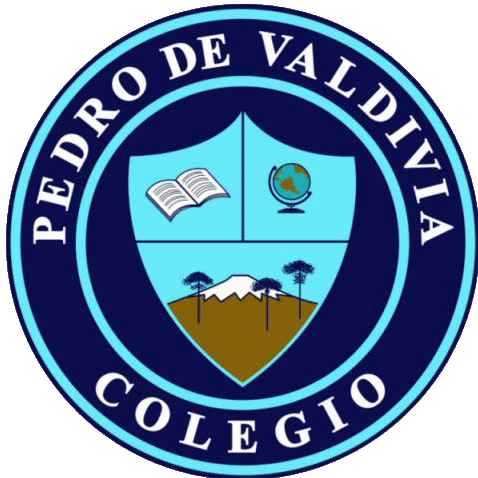 UNIDAD Nº 1 PubertadDOCENTE: Víctor AlvaradoEducadora diferencial. Yasna Quintrel.Fono: +56952090467Mail: alvaradovict@gmail.comCURSO O NIVEL:  6° básicoASIGNATURA: CienciasSEMANA /FECHAOBJETIVOACTIVIDADESADECUACIÓN PROYECTO INTEGRACIÓN RECURSOFECHA ENTREGA 25 – 29 de mayoRetroalimentación formativa 2 Retroalimentación formativa 2Libro del estudiante 29 de mayo01 – 05 de junioObjetivo: Poner a prueba los conocimientos adquiridosLibro del estudiante pág. 56 – 59Responde las preguntas de la actividad en el libroMonitoreo de las actividades mediante grupo de WhatsApp para resolver dudas y consultas.Video apoyo explicación de reproducción asistida.Libro del estudiante 05 de junio08 – 12 de junioObjetivo: Poner a prueba los conocimientos adquiridosLibro del estudiante pág. 61– 66Responde las preguntas de la actividad en el libro.Monitoreo de las actividades mediante grupo de WhatsApp para resolver dudas y consultas.Video apoyo esquemas aparato reproductor femenino y masculino.Libro del estudiante Libro de actividades12 de junio15 – 19 de junioEvaluación sumativaAdecuación evaluación sumativa Evaluación formativa19 de junio